RAPPORT MORAL  Assemblée Générale 2015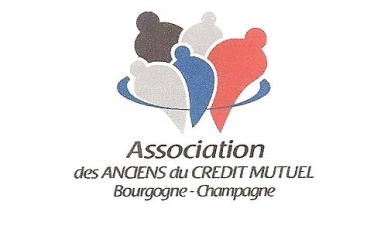 Mesdames, Messieurs, chers collègues ,Je voudrais, tout d'abord, vous remercier de votre présence aujourd'hui. C'est pour l’ensemble du conseil d'administration une grande satisfaction de vous retrouver, encore plus nombreux cette année dans ce cadre agréable.C'est toujours un plaisir pour moi de saluer la présence deMonsieur Didier VIOLY, Directeur régional qui depuis qu’il est à DIJON, participe chaque année à notre assemblée générale.Il nous donnera quelques chiffres et nous parlera sans doute, également, des changements à la tête du Crédit Mutuel.Nous avons les excuses de Mrs BOISSON et MARTIN.J'ai une pensée pour Gérard SIRE, qui lui aussi assiste régulièrement à nos assemblées générales, et qui pour raison de santé ne peut pas être des nôtres, nous lui souhaitons un bon rétablissement.Souhaitons la bienvenue, également, à trois nouveaux adhérents, qui sont aujourd’hui parmi nous, il s’agit de :Christian BILLARDBernard GAY et deFrançois GIRARDJe déclarer l’assemblée générale ouverte.Sur le bureau sont déposés :1 exemplaire des statuts.1 exemplaire de la convocation.1 exemplaire du bilan.   Le registre des PV de conseil.Le registre des PV des Assemblées générales.Fiche de présence :Le quorum.Cette année, est une année importante pour notre association puisque celle-ci a vu le jour fin 2006, c'est donc le dixième anniversaire. Nous ne pouvions pas rêver d'un aussi beau cadre pour cet évènement.En guise de rapport moral je voudrais retracer ces dix années d'existence. Et quand je dis dix ans, il faut en rajouter au moins trois.Nous avons voulu profiter de cette assemblée générale pour mettre à l'honneur une personne.Je demande à Marie Thérèse HEC de venir nous rejoindre, car sans elle, nous ne serions peut-être pas là aujourd'hui.En effet, c'est elle, qui a inviter, je crois en 2003, les retraités de l'époque à une visite des caves PATRIARCHE à Beaune, elle a également organisé un repas à SEMUR. A instauré l’après- midi galette,  qui chaque année rencontre toujours autant de succès.Et puis en 2006, sous son impulsion, c'est créée, officiellement l'association. Gérard DEREL en a pris la présidence. Le conseil d'administration de création était composé de :Jean BRUNELLI, Gérard DEREL, Paul FERRAND, Robert FOURRIER, Jacqueline  GARCIA , Marie Thérèse HEC, Nicole LIADY, Jean Bernard PERCHET, Ginette ROLLAND et moi-même.Ce conseil à évolué dans le temps, certains ne se sont pas représentés et au fil des années, d'autres nous ont rejoints.Christine RUIZ, Jacques BARBOT,  Alain MESTRIC, Michel ROUX, Michel MANIERE, Michel POTOT, Michel AUBRY et Yves PLUMET.Voilà retracé l'histoire de notre association, avec tout ce qui a pu être organisé depuis dix ans, mais ce serait trop long à énumérer.Je voudrais que Marie Thérèse HEC vienne nous rejoindre ainsi que Gérard DEREL. Nous allons demander à Gérard, le premier président de  remettre le cadeau que nous avons décidé d’offrir à Marie Thérèse.A l’issue du repas, pour fêter l’évènement, nous nous offrirons le champagne.Je vous remercie de votre attention.